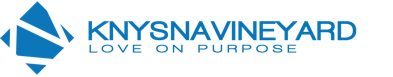 Application form for Practical Ministry Internship 2022Internship running from 1 Feb 2022  until  27 Nov 2022First Name: ______________________________________________________Last Name: _______________________________________________________Birth Date: _______________________________________________________Gender: _________________________________________________________Marital Status: ____________________________________________________Email: ___________________________________________________________Cell Phone: _______________________________________________________Address: _________________________________________________________City: ____________________________________________________________State: ___________________________________________________________Country: _________________________________________________________Home Language: __________________________________________________Current Activity: ☐	Student☐	Scholar☐ 	Employed How did you hear about this internship?☐	Internet  ☐	Word of mouth☐       Other (specify)Name of Church: __________________________________________________Senior pastor: ____________________________________________________Email address of the church: _________________________________________How long have you attended this church?: _____________________________Are you serving in your church?: _____________________________________What area of ministry/serving do you enjoy the most?: ___________________________________________________________________________________How and when did you get born again?: _______________________________Are you baptized in water?: _________________________________________Do you pray in tongues?: ___________________________________________Please attach one recommendation letter written by your pastor or spiritual leader.Contact details of two leadersName: __________________________________________________________Contact number: ___________________________________________Email address: ____________________________________________________Name: __________________________________________________________Contact number: __________________________________________________Email address: ____________________________________________________English – Read ☐  Write ☐ Speak ☐Did you finish High School?: _________________________________________What year?: ______________________________________________________Please list the highest qualification which you have completed after High School.Institution: _______________________________________________________Years attended: ___________________________________________________Degree/Diploma/Certificate obtained: _________________________________Year completed: __________________________________________________Do you have enough finances to support you for the duration of the course? ☐ Yes ☐ NoIf no, how do you plan to pay your fees? _______________________________________________________________________________________________Date: _______________________  Sign _______________________General InformationChurch LifeSpiritual lifeReferencesLanguage ability EducationCost